Реестр государственных услуг, оказываемых центром занятости населения:          Казенное учреждение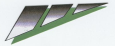 Ханты – Мансийского автономного округа – Югры                                «Междуреченский центр занятости населения»